                                  RPS Olympics                        K-6Objective: For each student to collect as many Gold metals as possibleEquipment & Setup: Two rows of cones setup as in the following diagram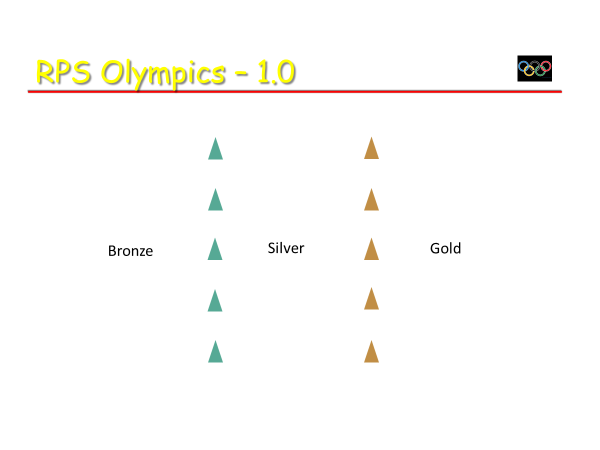 Prior to playing: Review Rock, Paper Scissors to make sure all students understand and are doing it the exact same way.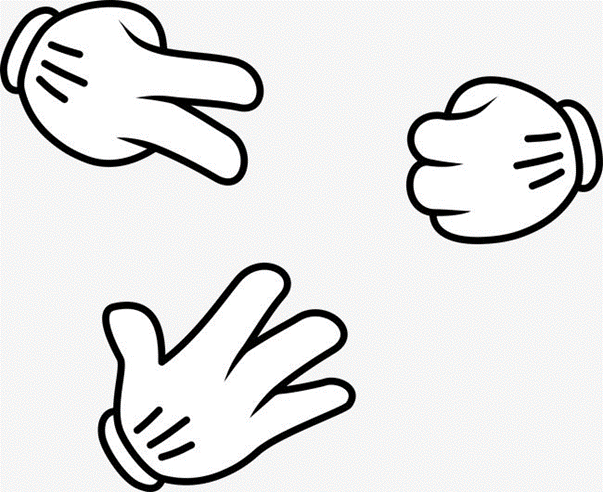 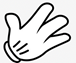 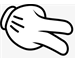  rock				  paper			     scissorsrock breaks scissors scissors cuts paperpaper covers rockI use a four count – “rock, paper, scissors, show.” - On “show”, each student holds out his/her choice of rock, paper or scissors.Note: We used to use the word “shoot” but changed it to “show” to avoid using terms related to gun violence.Description: The playing area Is divided into three areas: Bronze, Silver and Gold.All students start in the Bronze area. Bronze Area - Each student finds another student within the Bronze area with whom to play RPS. The winner moves to the Silver metal area while the loser stays at the Bronze area. Both find a partner within their area to play RPS. Silver Area - Each student finds another student within the Silver area with whom to play RPS. The winner moves to the Gold metal area while the loser moves back to the Bronze area.  Both find a partner within their area to play RPS. Gold Area – Any student who makes it here receives one gold metal (1 point).  Each student finds another student within the Gold area with whom to play RPS. The student who wins, receives another gold metal and stays in the gold area. The person who loses goes back to silver but can still keep the one gold metal.Anytime a student gets to the gold area, or plays and wins in the gold area, he/she receives a gold medal.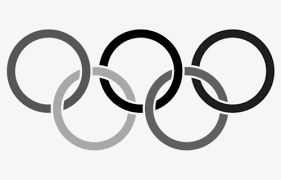 Variation: After playing for a while, make the following change:If a student wins at RPS they are the loserIf a student loses at RPS they are the winnerAll students begin in the bronze area as before. Students’ progress to silver and gold only when they lose.  (It is interesting to watch them try to make this mental switch.)Other games can be used instead of RPS such as Drop 21, Odds and Evens, etc.